Ministère chargé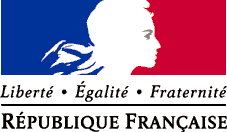 de l’aviation civileDemande de localisation d’activité ou d’accord des	   comités régionaux de gestion de l’espace aérien	N° 15478*01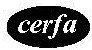 Arrêté du 17/12/2015 relatif à l’utilisation de l’espace aérien par les aéronefs qui circulent sans personne à bord (DEVA1528469A)2.   Objet de la demandeDemande de localisation d’activité (Aéromodélisme) : renseigner le volet ADemande d’accord des comités de gestion de l’espace aérien (Activités particulières) : renseigner le volet B3.   Environnement aérien de l’activité concernéeEvolutions à l’intérieur d’un espace aérien contrôlé :	oui	nonSi oui : Identification de l’espace aérien concerné :  ……………Evolutions au voisinage ou dans l’emprise d’un aérodrome :	oui	nonSi oui :  ……………Nom de l’aérodrome :  ………Localisation des évolutions vis-à-vis de l’aérodrome :  ………	Radial (°) :  ………	Distance (NM) :  ………Evolutions à l’intérieur d’une zone réglementée, dangereuse ou interdite : 	oui	nonSi oui : Identification de la zone concernée :  …………Consulter la notice d’information relative à ce formulaire.Le formulaire doit être adressé au représentant de la FFAM au CCRAGALS de votre région.
Pour obtenir les coordonnées des représentants de la FFAM au CCRAGALS, consulter le fichier téléchargeable ici : https://dirigeants.ffam.asso.fr/documentation/lecture/fichier/1363.htmlVolet A – Demande de localisation d’activité (Aéromodélisme)1.	Nature de la demandeCréation	Renouvellement	Modification	SuppressionEn cas de renouvellement, modification ou suppression, référence de la publication de la localisation à l’AIP ENR 5.5 :  …………2.	Description du lieu de l’activitéCommune :  ………………		Code Postal :   ………Latitude :	+ (nord)	- (sud)	:  …°……’………’’ (WGS84 en DMS)Longitude :	+ (est)	- (ouest)	:  …°…’…………’’ (WGS84 en DMS)Hauteur maximale d’évolution demandée [ASFC] :  ………	m3.	Périodes d’activitéJours et plages horaires diurnes souhaités (heures locales au format 24h) :  ………Activités nocturnes envisagées :  Date souhaitée de la mise en œuvre de l’activité (JJ/MM/AAAA) :  ……………4.	Autres renseignements  ………1. Demandeur1. DemandeurLe demandeur est une personne physique :Madame	MonsieurNom :  ……..… Prénom :  ………Le demandeur est une personne morale :Dénomination :  ………Nom commercial :  ………Pour une association, N° d’affiliation FFAM :  ………Contact général :		Fonction :  ……………Madame	MonsieurNom :  …………	Courriel :  ……………Prénom :  …………	Téléphone portable :  ……………Contact général :		Fonction :  ……………Madame	MonsieurNom :  …………	Courriel :  ……………Prénom :  …………	Téléphone portable :  ……………4.   Engagement du demandeur4.   Engagement du demandeur« Je certifie l’exactitude des renseignements figurant dans la présente demande. »« Je certifie l’exactitude des renseignements figurant dans la présente demande. »A :  ……………	Le :  ………(JJ/MM/AAAA)Nom :  …………Prénom :  …………Qualité (personnes morales) :  …………